Bartiméus Nieuwsbrief Cliëntenraad Volwassenen VerblijfNummer 2	Juli 2023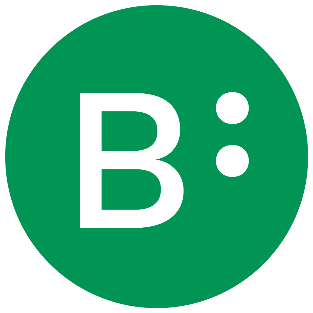 Vanaf Oktober 2022 is er binnen Bartiméus Volwassenen Verblijf weer een cliëntenraad met vier leden gestart, inmiddels hebben we vijf leden. Het doel van de raad is het behartigen van de belangen van de volwassen cliënten die binnen Bartiméus verblijven. Wij hopen bij te kunnen dragen aan de kwaliteit en continuïteit van zorg- en dienstverlening aan huidige en toekomstige bewoners. Wij proberen dit te realiseren door overleggen tussen de raad en de klantgroepmanager volwassenen. Daarbij houden we rekening met de zorgvraag en wensen van onze achterban, de cliënten van de klantgroep volwassenen verblijf. In maart hebben we de eerste nieuwsbrief gemaild aan alle cliënten van deze klantgroep om aan te geven wie wij zijn en waar we ons mee bezig hielden. Nu voor de zomervakantie willen jullie bijpraten over de zaken waar we de afgelopen tijd mee bezig zijn geweest en die de komende tijd nog spelen of gaan spelen. We zouden het fijn vinden dat als jullie er vragen of opmerkingen over hebben die aan ons kenbaar zouden willen maken zodat we de input kunnen meenemen in het overleg met de klantgroepmanager. In de afgelopen maanden zijn de volgende zaken de revue gepasseerd:Nieuw beleid visie (jong) volwassenenDe CRVV ontving in November een adviesaanvraag over de nieuwe visie (jong) volwassenen, die Bartiméus graag wil invoeren om de doorstroom te verbeteren en de financiering te vergemakkelijken. De CRVV heeft na overleg met de klantgroepmanager, de OR en de procesmanager hierop een positief advies gegeven. De raad heeft wel een aantal kanttekeningen geplaatst. Ze wil graag direct op de hoogte worden gehouden over de manier waarop de realisatie van deze visie zal worden uitgewerkt. Een voorwaarde voor het slagen van de visie is regelmatige communicatie over de diverse stappen in dit proces. Daarom is afgesproken dat de procesmanager de raad regelmatig tijdens de vergadering op de hoogte brengt.Beleid verstrekkingen:In oktober 2022 kreeg de centrale cliëntenraad het definitieve uitvoeringsbesluit verstrekkingen. Het nieuwe beleid kent een aantal voordelen, maar ook zijn enkele vergoedingen verlaagt. De instemming voor het beleid verstrekkingen en de tarieven van de maaltijdvergoedingen zijn nu ondanks een aantal meningsverschillen helder vastgelegd. De maaltijdvergoeding in Ermelo die hoger was dan in Zeist en Doorn, bleef na onderhandelingen gehandhaafd op het huidige niveau tot 2025 of totdat de inflatiecorrectie de vergoedingen gelijk maakt. De CRVV verzocht in de instemmingsbrief aan Bartiméus met klem deze complexe informatie zo goed mogelijk aan de bewoners over te brengen. In februari 2023 kregen de bewoners daarom een aantal documenten waarin het beleid verstrekkingen met de waskosten en maaltijdvergoedingen werden beschreven. Op verzoek van een aantal bewoners is daar eind februari nog extra informatie aan toegevoegd. Het feit is dat door de economische situatie in Nederland het voor veel mensen en dus ook cliënten heel moeilijk is om een gezonde levensstijl te handhaven. Zowel de cliëntenraad als twee bewoners brachten onder dit aandacht van Bartiméus. Als reactie is daarom op initiatief van de klantgroep manager en het Bartiméusfonds geld vrij gemaakt en een gezonde leefstijl campagne ontwikkeld. De bewoners worden later geïnformeerd over de inhoud. De raad is blij met dit initiatief. GenderneutraliteitOp verzoek van de CRVV is onderzocht hoe het binnen de administratieve organisatie van Bartiméus staat met de genderneutraliteit. Een bewoner kan tijdens gesprekken met de begeleiding hiervoor voorkeur aangeven. Administratief is een aanpassing nog niet mogelijk. De klantgroepmanager heeft daarvoor nu een verzoek bij het softwarebedrijf gelegd om dit wel mogelijk te maken. Bartiméus is afhankelijk van de keuzes die de software ontwikkelaar hierin maakt.Kennismaking met de locatie ErmeloAls cliëntenraad volwassenen verblijf merkten we dat de locatie Ermelo vaak in de algemene correspondentie van Bartiméus niet wordt meegenomen. Daarom hadden we eerder dit jaar al een gesprek met de leden van de OR op locatie Ermelo, om kennis te maken en Ermelo te laten zien. Op 6 april hebben we een rondleiding georganiseerd voor de voorzitter van de centrale cliëntenraad en de ambtelijk secretarissen om ook de medezeggenschap kennis te laten maken met de locatie Ermelo. Hierbij speelde het vastgoed op het terrein een hoofdrol en hopen we locatie Ermelo meer op de Bartiméus kaart zichtbaar te maken. Met dank aan iedereen die ons daarbij geholpen heeft.Stemlocatie Bon Appetit.Na de afgelopen verkiezingen waarbij het mogelijk was om in het (bedrijfs)restaurant op Sonneheerdt Bon Appetit een stem uit te brengen heeft de CRVV hierover vragen gesteld aan Bartiméus. De raadsleden waren namelijk niet onverdeeld positief over de gang van zaken bij dit stembureau. Onderzoek wees uit dat Bartiméus geen partij in de organisatie hiervan heeft gehad. De raad heeft aangegeven dat de stemlocatie restaurant Bon Appetit voor mensen met een visuele beperking wel beter zou kunnen. De gemeente Ermelo is hiervoor echter verantwoordelijk en moet ruim voor de volgende verkiezingen worden aangesproken.Kwaliteitsrapport 2022Bij Bartiméus verschijnt elk jaar een kwaliteitsrapport voor de verblijfszorg. Momenteel is de campagne Focus, Slagkracht en Eenvoud aan de gang. In het rapport van 2022 vertellen cliënten en medewerkers hier alles over. Voor 2023 is zijn de focuspunten. 1. De cliënt en zijn zorgplan 2. De medewerker en zijn team 3. De medewerker en scholing.Een lid van de CRVV heeft deelgenomen aan de reflectie voor kwaliteitsrapport en zal in de nieuw te vormen kwaliteitscommissie plaatsnemen.Veranderingen ingang locatie Ermelo.Om de ingang van de Putterweg 140 veiliger te maken zijn begin 2023 een aantal bomen aan de voorkant van het terrein gekapt. De oude stenen ingang is toen ook door de gemeente verwijderd. Na opmerkingen van bewoners is deze ingang bewaard en zal te zijner tijd ergens anders worden herplaatst. De raad heeft hierover vragen gesteld en wil graag op de hoogte worden gehouden van de bestemming van dit stukje historisch Sonneheerd. Momenteel is de gemeente bezig met de werkzaamheden aan deze ingang.Veiligheid locatie ErmeloMaartje Hamming (beleidsmedewerker) heeft een presentatie over veiligheid gemaakt. Het gaat hier om de veiligheid van het terrein, om Corona en infectieziekte preventie en incidenten en calamiteiten. Voor locatie Ermelo hebben we de uitkomsten van deze presentatie besproken en afgesproken dat calamiteiten gelijk bij de raad gemeld zullen worden.LeerdoelenOm de medezeggenschap bij Bartiméus naar een hoger plan te trekken hebben de voorzitters van de cliëntenraden op 8 juni deelgenomen aan de workshop medezeggenschap voor klantgroepmanagers en voorzitters van cliëntenraden. Tijdens deze workshop is gediscussieerd over wat Medezeggenschap voor alle partijen betekend en hoe binnen het raamwerk van de wet dit bij Bartiméus naar een hoger plan kan worden getild. Deze dialoog leverde een aantal nieuwe inzichten op die verder moeten worden uitgewerkt.De cliëntenraad volwassenen verblijf heeft op woensdag 28 juni een cursus medezeggenschap op maat gevolgd. Waarbij het wettelijk kader en de instrumenten van de Raad werden behandeld om zo de komende tijd beter de achterban te kunnen vertegenwoordigen.Wat staat op de agenda voor de komende periode?- evaluatie van de raad en de taken van de raadsleden- update voortgang uitvoering visie Jong Volwassenen- 100% leven gesprek met de klantgroepmanager- overleg met Cliëntenraad Volwassenen Ambulant en klantgroepmanagers om    gemeenschappelijke thema’s te bespreken- voorbereiden inbreng jaarplan 2024Vragen of opmerkingen….Omdat wij het belangrijk vinden te weten wat er binnen Bartiméus en onze achterban speelt, maken we vier keer per jaar een nieuwsbrief om onze achterban zo goed mogelijk te informeren. Zo hopen we iedereen op de hoogte te stellen van de onderwerpen die binnen de cliëntenraad aan de orde komen. Graag horen wij van jullie lezers of deze manier van informatie delen werkt voor jullie. Een aantal mensen gaven al aan dat een PDF handiger voor hun te lezen is. Andere mensen hadden liever geen bijlages. Het is ook mogelijk om de nieuwsbrief op een geluidsdrager te zetten en de nieuwsbrief dat te beluisteren. Laat ons weten wel manier je voorkeur heeft. En zijn er andere vragen of opmerkingen over de onderwerpen die we bespraken of zaken die jullie belangrijk vinden om te behandelen, dan horen wij dat ook graag via cliëntenraadvolwassenenverblijf@bartimeus.nl.De volgende nieuwsbrief zal in Oktober verschijnen. Fijne vakantie allemaal